Замена гирлянд изоляторов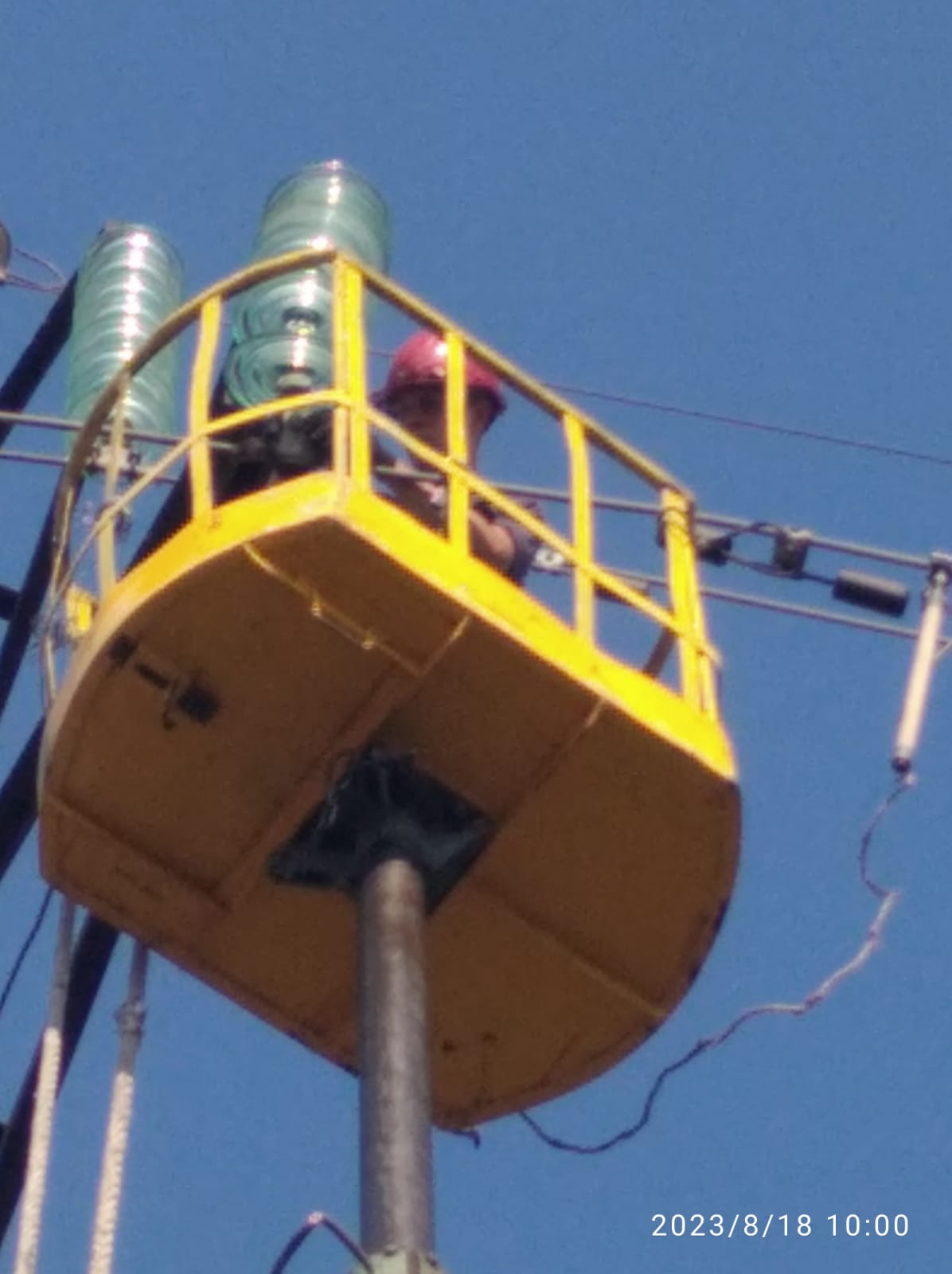 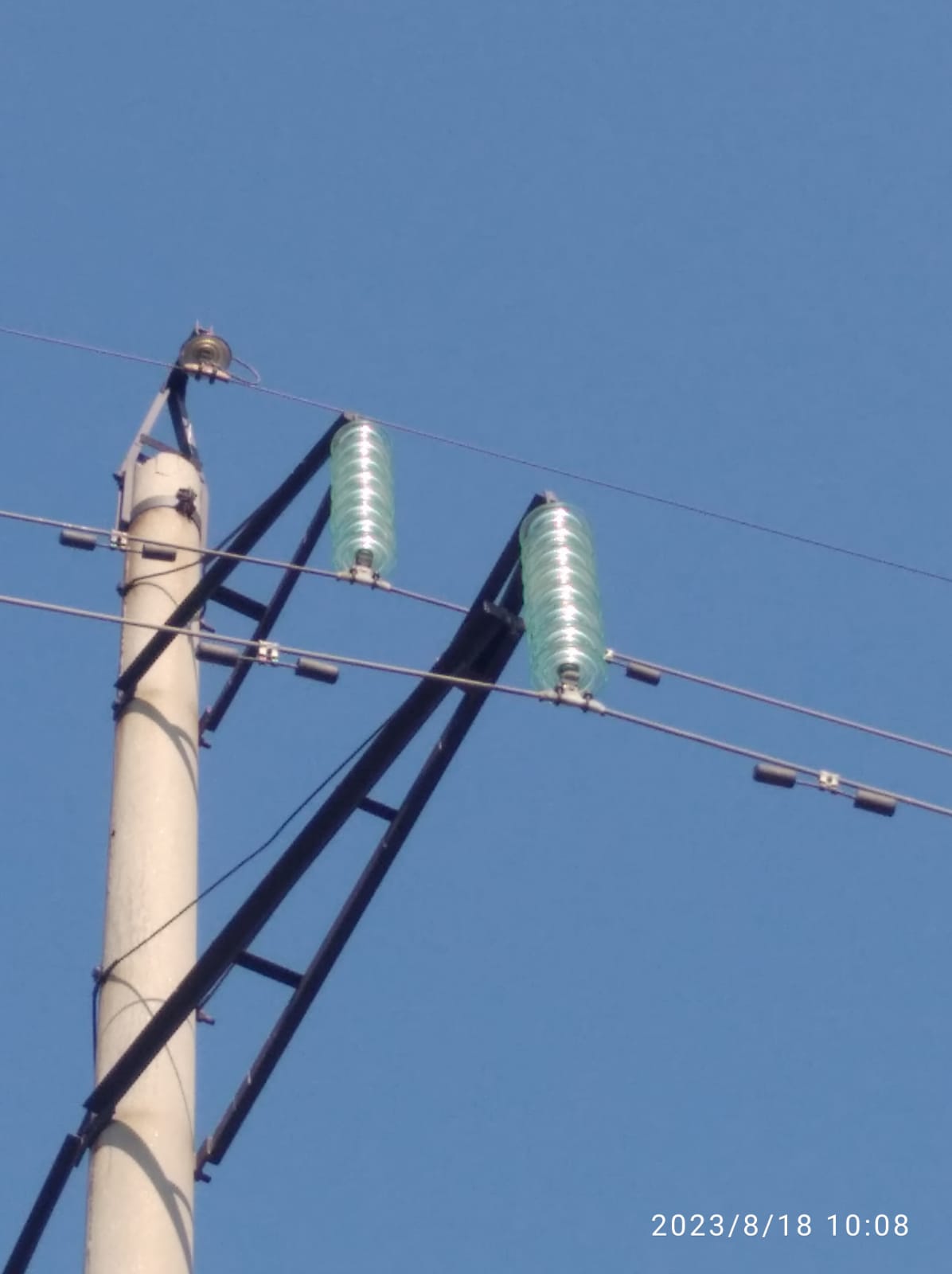 